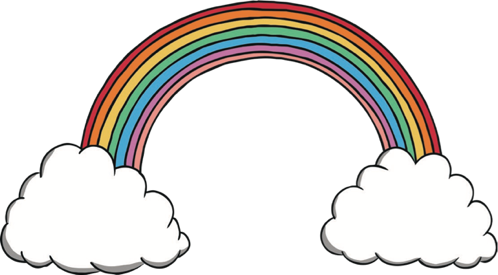 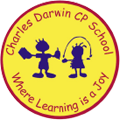 03/07/2023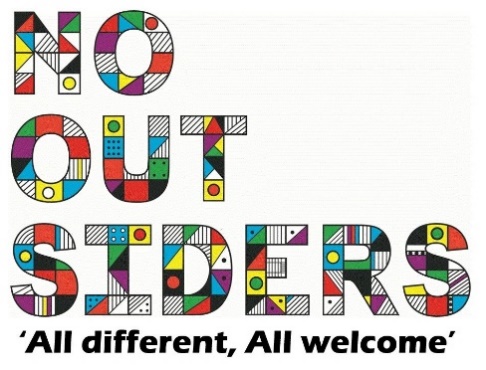 WHITESimplicityCleanInnocenceHonest